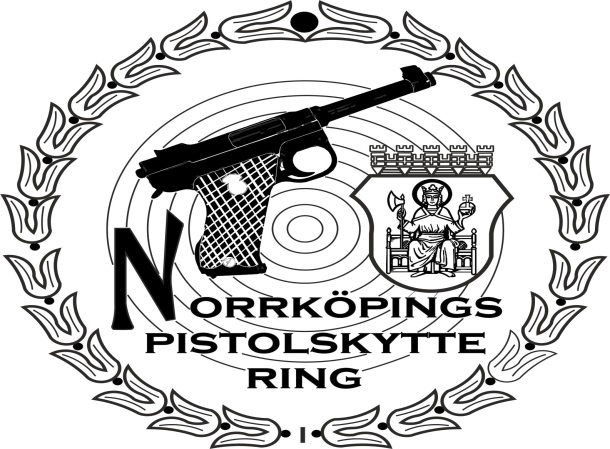              RINGENS MÖRKERFÄLT                     BORGSHOLM                    Torsdag 26/10                Anmälan från 17:30                    Första start 18:30  	           Startavgift 50:-                    Kontaktperson            Rolf Carlsson 070-6547585